.#16 Count IntroRestart: Wall 3 after 8 counts / Tag & Restart: Wall 6 after 32 countsS1: Heel Grind, Coaster R-LRestart: Wall 3 facing 12:00S2: Skate, Skate, Triple, Skate, Skate, Triple 1/4 TurnS3: Forward Rock-Recover, Shuffle Back, Back Rock-Recover, Shuffle ForwardS4: Pivot 1/4 Turn X 2, Weave W/PointTAG & Restart: Wall 6 Jazz Box 1/4 With Touch (Cross LF over RF (1), Step RF Back (2), Step LF 1/4 left (3), Touch RF beside LF (4)) Restart facing 12:00S5: Weave 1/4 Turn, Pivot 1/2 Turn, Shuffle 1/2 TurnS6: Step Back, Hook, Shuffle Forward, Jazz BoxContact: Pamela Ratz - Email: pamela.ratz@icloud.comLast Update - 24 May 2022Old Love Song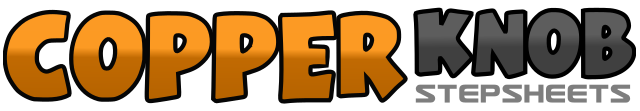 .......Count:48Wall:2Level:Improver.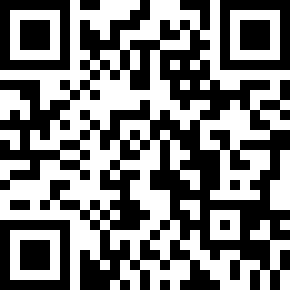 Choreographer:Pamela Ratz (USA) - May 2022Pamela Ratz (USA) - May 2022Pamela Ratz (USA) - May 2022Pamela Ratz (USA) - May 2022Pamela Ratz (USA) - May 2022.Music:Old Love Song - Zac Brown BandOld Love Song - Zac Brown BandOld Love Song - Zac Brown BandOld Love Song - Zac Brown BandOld Love Song - Zac Brown Band........1-2Place Right Heel on Floor slightly forward with toe angled Left (1), Grind heel into floor as your toe moves to the Right diagonal (2)3&4Step RF Back (3), Step LF Beside RF (&), Step RF Forward (4)5-6Place Left Heel on Floor slightly forward with toe angled Right (5), Grind heel into floor as your toe moves to the Left diagonal (6)7&8Step LF Back (7), Step RF Beside LF (&), Step LF Forward (8)1-2Slide RF forward with outward curve (1); Repeat with LF (2)3&4Step RF to Right Diagonal (3), Step LF beside Right (&), Step RF beside LF (4)5-6Slide LF forward with outward curve (5); Repeat with RF (6)7&8Step LF 1/4 Left (7), Step RF beside Left (&), Step LF beside RF (8) (9:00)1-2Rock forward on RF (1), Recover weight on LF (2)3&4Step RF back, (3) step LF beside RF (&), Step RF back (4)5-6Rock back on LF (5), Recover weight on RF (6)7&8Step LF forward (7), step RF beside LF (&), Step LF forward (8)1-2Step RF Forward (1), Pivot 1/4 turn to Left transferring weight to LF (2)3-4Repeat 1-25-8Step RF across LF (5), Step LF to Left Side (6), Step RF behind LF (7), Point LF to Left Side (8) (3:00)1-4Step LF across RF (1), Step RF to Right Side (2), Step LF behind RF (3), Step RF 1/4 turn Right (4) (6:00)5-6Step LF Forward (5), Pivot 1/2 Turn Right onto RF (6)7&8Step LF 1/4 Right (7); Step RF Beside LF (&); Step LF 1/4 Right (8) (6:00)1-2Step RF Back (1), Hook LF over Right (2)3&4Step LF forward (3), Step RF beside LF (&), Step LF Forward (4)5-8Step RF across LF (5), Step LF Back (6), Step RF beside LF (7), Step LF beside RF (8) (6:00)